Closing Activity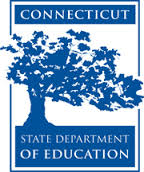 Connecticut Core Standards for English Language Arts and LiteracyGrades K–5Systems of Professional LearningSession at-a-GlanceClosing Activities (10 minutes)Participants will complete a Post-Assessment and an online Session Evaluation.Supporting Documents:Post-AssessmentSession EvaluationPowerPoint Slides:101–105Session ImplementationModule 2Facilitator GuideSupporting All Students in Close Reading, Academic Language, and Text-Based DiscussionSlide 101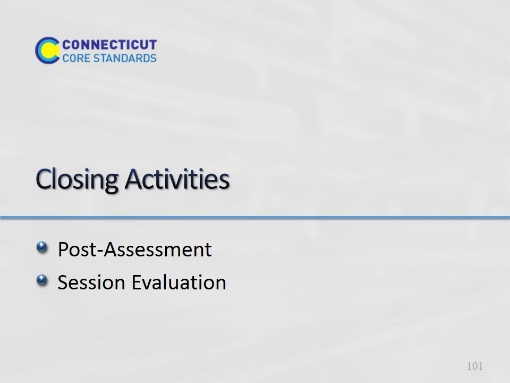 Adjusting for time, you may want to ask groups to share some of their ideas from Activity 10.Adjusting for time, you may want to ask groups to share some of their ideas from Activity 10.Closing ActivitiesClosing ActivitiesSlide 102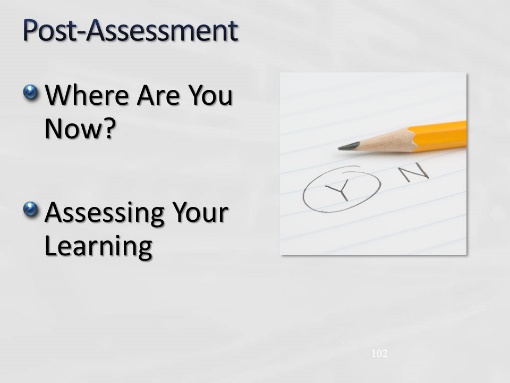 The Post-Assessment will be the same as the Pre-Assessment they took in the beginning of the session. This assessment is to gauge their learning based on the activities of the morning. They will find the Post-Assessment in the Participant Guide (3-4 minutes). Ask for further thoughts, questions.The Post-Assessment will be the same as the Pre-Assessment they took in the beginning of the session. This assessment is to gauge their learning based on the activities of the morning. They will find the Post-Assessment in the Participant Guide (3-4 minutes). Ask for further thoughts, questions.Slide 104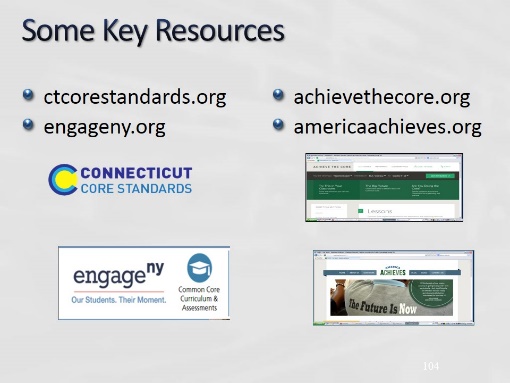 Blank.Blank.Slide 105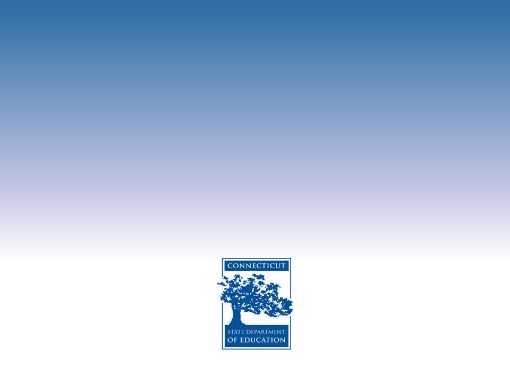 Blank.Blank.